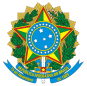 UNIVERSIDADE FEDERAL DE PELOTAS DESPACHOProcesso nº 23110.031638/2018-88Interessado: Superintendência do Iphan no Rio Grande do SulAtravés desse despacho venho dar assinatura as pranchas do anexo 0204719.Criado por 95310479015, versão 2 por 95310479015 em 11/07/2018 11:57:34.Documento assinado eletronicamente por JEFERSON DUTRA SALABERRY, Chefe, Núcleo de Planejamento do Espaço Físico, em 11/07/2018, às 11:57, conforme horário oficial de Brasília, com fundamento no art. 6º, § 1º, do Decreto nº 8.539, de 8 de outubro de 2015.A autenticidade deste documento pode ser conferida no site http://sei.ufpel.edu.br/sei/controlador_externo.php?acao=documento_conferir&id_orgao_acesso_externo=0, informando o código verificador 0206781 e o código CRC 601FBC65.Referência: Processo nº 23110.031638/2018-88SEI nº 0206781